г. УссурийскВ соответствии с Федеральным законом от 06 октября 2003 года                 № 131-ФЗ «Об общих принципах организации местного самоуправления                         в Российской Федерации», Бюджетным кодексом Российской Федерации, постановлением администрации Уссурийского городского округа от 31 марта 2015 года № 895-НПА «Об утверждении Порядка разработки, реализации                и оценки эффективности муниципальных программ Уссурийского городского округа и о признании утратившим силу некоторых нормативных правовых актов администрации Уссурийского городского округа», на основании распоряжения администрации Уссурийского городского округа от 31 августа 2016 года № 250 «Об утверждении Перечня муниципальных программ Уссурийского городского округа», в связи с добавлением мероприятия программыПОСТАНОВЛЯЕТ:1. Внести в постановление администрации Уссурийского городского округа от 14 декабря 2022 года № 3458-НПА «Об утверждении муниципальной программы «Обеспечение первичных мер пожарной безопасности в границах Уссурийского городского округа» на 2023 –                     2028 годы» и о признании утратившим силу постановления администрации Уссурийского городского округа от 20 августа 2015 года № 2228-НПА «Об утверждении Муниципальной программы «Обеспечение первичных мер пожарной безопасности в границах сельских населенных пунктов Уссурийского городского округа» на 2016 – 2024 годы» (далее - постановление) следующие изменения:в муниципальной программе «Обеспечение первичных мер пожарной безопасности в границах Уссурийского городского округа» на 2023 –                 2028 годы» утвержденной постановлением (далее - Программа):а) в Приложении № 2  «Перечень мероприятий муниципальной программы «Обеспечение первичных мер пожарной безопасности в границах Уссурийского городского округа» на 2023 -2028 годы» к Программе:Раздел «Мероприятия по исполнению Задачи № 1: «Повысить пожарную безопасность Уссурийского городского округа»:дополнить подпунктом следующего содержанияб) Приложение 3 «Перечень показателей (индикаторов) муниципальной программы «Обеспечение первичных мер пожарной безопасности в границах Уссурийского городского округа» на 2023 - 2028 годы» к Программе:Раздел «Задача № 1 «Повысить пожарную безопасность Уссурийского городского округа» дополнить строками следующего содержания:2. Управлению делами аппарата администрации Уссурийского городского округа (Болтенко) разместить настоящее постановление на официальном сайте администрации Уссурийского городского округа.3. Управлению культуры администрации Уссурийского городского округа (Тесленко) опубликовать настоящее постановление в средствах массовой информации.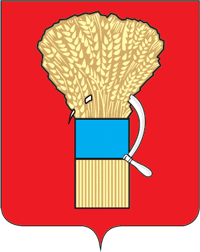 АДМИНИСТРАЦИЯУССУРИЙСКОГО ГОРОДСКОГО ОКРУГАПРИМОРСКОГО КРАЯПОСТАНОВЛЕНИЕАДМИНИСТРАЦИЯУССУРИЙСКОГО ГОРОДСКОГО ОКРУГАПРИМОРСКОГО КРАЯПОСТАНОВЛЕНИЕАДМИНИСТРАЦИЯУССУРИЙСКОГО ГОРОДСКОГО ОКРУГАПРИМОРСКОГО КРАЯПОСТАНОВЛЕНИЕ№ 1.7Создание условий для организации добровольной пожарной охраны, в рамках обеспечения первичных мер пожарной безопасности057031037007S2620811всего2025-2026Управление по работе с территориями1.7Создание условий для организации добровольной пожарной охраны, в рамках обеспечения первичных мер пожарной безопасности057031037007S2620811В том числе2025-2026Управление по работе с территориями1.7Создание условий для организации добровольной пожарной охраны, в рамках обеспечения первичных мер пожарной безопасности057031037007S2620811средства местного бюджета2025-2026Управление по работе с территориями1.7Создание условий для организации добровольной пожарной охраны, в рамках обеспечения первичных мер пожарной безопасности057031037007S2620811средства прочих бюджетов2025-2026Управление по работе с территориями1.7Создание условий для организации добровольной пожарной охраны, в рамках обеспечения первичных мер пожарной безопасности057031037007S2620811внебюджетные источники2025-2026Управление по работе с территориями5Количество пожарных боксов оснащенных  материально- техническими средствами пожаротушения для подразделений добровольной пожарной охраны шт0004200